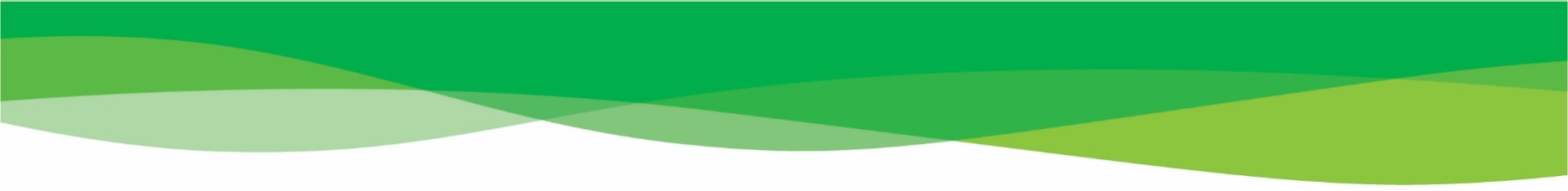 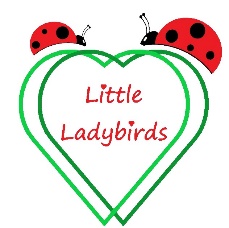 Evaluation of Childcare ServiceFor existing parent/carer(s)We hope that you feel you can approach us at any time to make suggestions on how we can improve or adapt the care we provide for your child(ren). However, we think it is important that on an annual basis we provide you with an opportunity to give us written feedback. This will help us to reflect on the service provided, evaluate it and make changes if necessary. We very much appreciate the time you will take to complete this short questionnaire.Are you happy with the format we use to communicate with each other? For example: daily contact book, quick chat at drop-off/collection, meetings, telephone call, text message, email etc.  Are you happy with the current routines and experiences that we provide? Would you like any new ones introduced? (please provide details)Are you happy with or food policy and procedures? Have you any concerns about your child’s diet that you would like to discuss with us?Do you have any concerns about your child’s development? Are you happy with the methods we use to manage your child’s behaviour?Are you happy with your child’s welfare whilst in our care?Any comments you would like to make about our service.Parent/Carer’s NameParent/Carer’s Telephone numberChild’s NameParent/Carer’s Name AddressChild’s AgeStart Date